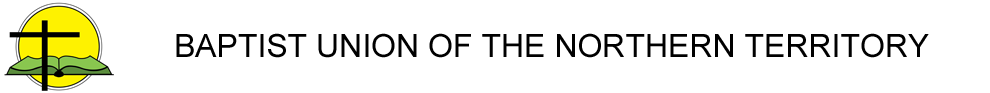 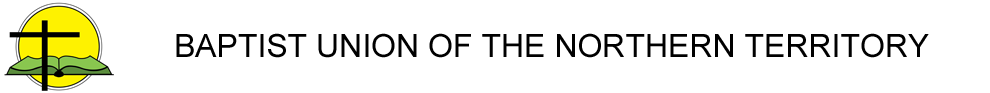 CHILD PROTECTION CHECK LIST/AUDITPost: DPS  PO Box 432 Unley 5061 Email: cpsolutionsaustralia@gmail.comTo be completed by the Senior Pastor or delegateThe ……………….……………………………….Baptist Church  declares that we have:		                               Completed   In progress  	Identified and advised the Director of Professional Standards of our appointed Child Protection Contact Officer (CPCO)Ensured that all pastors, staff and all who work with children and youth                 have been supplied with a copy of, and asked to read the BUNT Child Protection and Code of Conduct PoliciesEnsured that a copy of the above policies are readily available and accessible to the above peopleEnsured the implementation and use of agreement/consent forms contained within the child protection policyIdentified all who must undergo the BUNT/CPS Child Protection training programDevelop and maintain a training register/record of those who have undertaken the required level of trainingIdentified all who must obtain an Ochre Card in accordance with the CP PolicyDevelop and maintain a register/record of those who have obtained an Ochre CardA sound understanding of the BUNT and Australian Baptist Insurance “Person of Concern” PolicyAn understanding that by accepting and implementing the above BUNT Policies to the best of our ability, that we meet BUNT and NT Government standardsAn understanding that where we are unable to meet some policystandards due to a lack of resources, that we can, in consultation with the DPS, develop “next best” practice standardsSigned by:………………………………………………………………..Date:……………………………Position…………………………………………………………………….